Муниципальное бюджетное общеобразовательное учреждение «Кириковская средняя школа».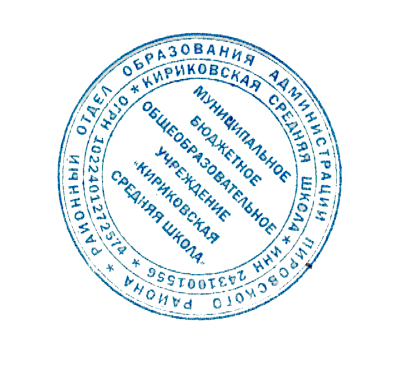 Рабочая программапо предмету «Физическая культура»для учащихся 9 класса муниципального бюджетного  общеобразовательного учреждения«Кириковская средняя  школа»,обучающихся по адаптированной образовательной программе (легкая степень умственной отсталости)Составил : учитель физической культуры I квалификационной категории Григорьев Владимир Демьянович2019-2020  учебный год1. Пояснительная записка.    Настоящая рабочая программа составлена на основании основной адаптированной образовательной программы  под. редакцией В.В. Воронковой, адаптированной  образовательной программы для детей с ограниченными возможностями здоровья (легкая степень умственной отсталости), учебного плана муниципального бюджетного общеобразовательного учреждения «Кириковская средняя  школа» 5-9 класс на 2019-2020 учебный год для обучающихся с легкой степенью умственной отсталости,  положения о рабочей программе педагога  муниципального бюджетного общеобразовательного учреждения «Кириковская средняя  школа» реализующего предметы, курсы и дисциплины общего образования от 30 мая 2019 года.На изучение физической культуры в 9 классе отводится 105 часов из расчёта 3 учебных часа в неделю.Основные задачи физического воспитания:- укрепление здоровья, физического развития и повышение работоспособности учащихся;- развитие и совершенствование двигательных умений и навыков;- приобретение знаний в области гигиены, теоретических сведений пофизкультуре;- развитие чувства темпа и ритма, координации движений;- формирование навыков правильной осанки в статических положениях и в движении;- усвоение учащимися речевого материала, используемого учителем на уроках по физической культуре. Процесс овладения знаниями, умениями и навыками неразрывно связан с развитием умственных способностей ребенка. Поэтому задача развития этих возможностей считается одной из важных и носит коррекционную направленность.2. Планируемые результаты освоения предмета9 класс:Знать: что такое строй; как выполнять перестроения, как проводятся соревнования по гимнастике; как самостоятельно провести легкоатлетическую разминку перед соревнованиями; виды лыжного спорта; технику лыжных ходов; влияние занятий волейболом и баскетболом на профессионально-трудовую подготовку, гигиенические требования к занятиям волейболом; нарушения правил игры в баскетболУметь: выполнять все виды лазанья, опорных прыжков, равновесия; составить 5 – 6 упражнений и показать их выполнение учащимся на уроке; пройти в быстром темпе 5 км по ровной площадке или по пересеченной местности; пробежать в медленном темпе 12 – 15 мин; бегать на короткие дистанции100 и 200 м, на среднюю дистанцию 800 м; преодолевать в максимальном темпе полосу препятствий на дистанции до 100 м; прыгать в длину с полного разбега способом «согнув ноги» на результат и обозначенное место; прыгать в высоту с полного разбега способом «перешагивание» и способом «перекидной» (для сильных); метать малый мяч с полного разбега на дальность в коридор 10 м и в обозначенное место; толкать набивной мяч весом 3 кг на результат со скачка; выполнять поворот на параллельных лыжах; пройти в быстром темпе 200 – 300 м(девушки), 400 – 500 м (юноши);преодолевать на лыжах до 3 км (девушки), до 4 км (юноши); уметь выполнять прямой нападающий удар в игре «Волейбол», блокировать нападающие удары; выполнять передачу мяча от груди в парах при передвижении бегом; ведение мяча шагом с обводкой условных противников; бросать по корзине двумя руками от груди в движении.3. Содержание учебного предмета.9 классОсновы знанийПравила безопасности при выполнении физических упражнений. Самоконтроль и его основные приемы. Как вести себя в процессе игровой деятельности на уроке. Понятие спортивной этики. Отношение к своим товарищам по классу, группе,  команде. Гимнастика. Строевые упражненияВыполнение строевых команд (четкость и правильность) за предыдущие годы. Размыкание в движении на заданный  интервал.Сочетание ходьбы и бега в шеренге и в колонне; изменение скорости передвижения. Фигурная маршировка. Выполнение команд ученика (при контроле учителя).Общеразвивающие и корригирующие упражненияИз положения лежа на животе подбородок на тыльной стороне кистей руки, поднять голову и плечи, перевести руки на пояс, смотреть вперед. Стойка поперек (на рейке гимнастической скамейки) на одной ноге, другая вперед, в сторону, назад. Восстановление дыхания при выполнении упражнений с интенсивной нагрузкой(передвижение на лыжах по пересеченной местности, беге на средние дистанции).Приемы саморасслабления при выполнении упражнений с интенсивной нагрузкой. Расслабление голеностопа, стопы. Переходы из упора лежа и снова в упор присев одно временным выпрямлением и сгибанием ног. Полуприседы с различным положением рук (на пояс, наголову). Продвижение в этом положении вперед, назад.С гимнастическими палками. Выполнение команд“Смирно! Вольно?” с палкой. Совмещение движений палки с движениями туловища, ног. Выполнение 5—7 упражнений с гимнастической палкой.С набивными мячами (вес 2—З кг). Броски набивного мяча друг другу одной рукой от правого и левого плеча. Передача набивного мяча из одной руки в другую сзади туловища и между ног. Сгибание и разгибание ног с набивным мячом между ног сидя на полу.Упражнения на гимнастической скамейке. Ходьбаи бег по гимнастической скамейке.Ходьба по рейке гимнастической скамейки. Расхождение в парах. Выполнение комплексов упражнений из различных положений.Упражнения на гимнастической стенкеПружинисты приседания в положении выпада вперед, опираясь ногой о рейку на уровне колена. Сгибание и разгибание рук в положении лежа на полу, опираясь ногами на вторую-третью рейку от пола (мальчики).Акробатические упражненииДля мальчиков: кувырок вперед из положения сидя на пятках; толчком одной ноги и махом другой встать на голову с опорой на руки. Для девочек: из положения мост” поворот вправо-налево в упор на правое - левое колено (сильным — в упор присев).Простые и смешанные висыПовторение ранее изученных висов и упоров. Вис на время с различными положениями ног (в стороны, согнуты и т. д.). Простые комбинациина брусьях. Переноска груза и передача предметовПередача набивного мяча в колонне справа, слева. Передача нескольких предметов в кругу (мяч, булава).Танцевальные упражнения	Приглашение к танцу. Сочетание разученных танцевальных шагов. “Румба”.Лазание и перелазаниеОбучение завязыванию каната петлей на бедре. Соревнование в лазанье на скорость. Подтягивание в висе на канате. Лазанье в висе на руках по канату.РавновесиеУпражнения на бревне высотой до 100 см. для девочек: вскок с опорой в сед на бревне: прыжки на одной ноге, другую вперед (назад, в сторону); повороты махом ноги назад; переход из положения сидя ноги врозь в упор лежа. Соскок прогнувшись ноги врозь. Совершенствование всех видов ранее изученных прыжков с увеличением высоты снаряда, расстояния мостика от козла, коня. Преодоление полосы препятствий для девушек:  выполнить любой вид опорного прыжка.Опорный прыжок	Совершенствование всех видов ранее изученных прыжков с увеличением высоты снаряда, расстояния мостика от козла, коня. Преодоление полосы препятствий. Для юношей: лазание по двум канатам без помощи ног, перейти на гимнастическую стенку, спуститься вниз. Стать в упор на колени на гимнастический конь (козел), выполнить соскок прогнувшись.Для девушек: выполнить любой вид опорного прыжка, наскок с мостика на бревно, пробегать по бревну, соскок поворотом на 90 градусов.Развитие координационных способностейПоочередные однонаправленные движения рук: правая назад - левая назад, правая вниз -левая вниз. Поочередные разнонаправленные движения рук: правая вверх - левая в сторону, правая в сторону - левая вверх. Поочередные однонаправленные движения рук и ног: правая рука в сторону - правая нога в сторону, правая рука вниз -  правую ногу приставить. Поочередные разнонаправленные движения рук и ног: правая рука в сторону – правая нога назад, правая рука вниз - правую ногу приставить. Совершенствование поочередной координации в ходьбе. Прохождение отрезка до 10 м от ориентира к ориентиру за определенное количество шагов с открытыми глазами и закрытыми глазами. Построение в колонну по 4 на  определенныйинтервал и дистанцию(по ориентирам и с последующим построением без них). Ходьба “зигзагом” по ориентирам со зрительным контролем и без него. Касание рукой подвешенных предметов (мяча и т.д.) на расстоянии 3—4 м, за определенный отрезок времени от 5доI5с.Легкая атлетикаХодьба на скорость с переходом в бег и обратно. Прохождение отрезков от 100 до 200м. Пешие переходы по пересеченной местности от З до 4 км. Фиксированная ходьба. Бег на скорость 100 м; бег на 60 м- 4 раза за урок; на 100 м - 3 раза за урок; эстафетный бег с этапами до100 м. Медленный бег до 10-12 мин;совершенствование эстафетного бега (4 по 200 м).Бег на средние дистанции (800 м).Кросс: мальчики - 1000 м; девушки -  800 м.Специальные упражнения в высоту и длину. Прыжок в длину с полного разбега способом “согнув ноги”; совершенствование всехфаз прыжка. Прыжок в высоту с полного разбегаспособом “перешагивание“, и “перекидной” (для сильных юношей).Метание различных предметов: малого утяжеленного мяча (100—150 г) гранаты, хоккейного мяча с различных исходных положений (стоя, с разбега) в цель и на дальность. Толкание ядра (мальчики - 4 кг).Лыжная подготовкаВиды лыжного спорта (лыжные гонки, слалом,скоростной спуск, прыжки на лыжах, биатлон); правила проведения соревнований по лыжным гонкам; сведения о готовности к соревнованиям. Совершенствование техники изученных ходов; поворот на месте махом назад кнаружи, спуск в средней и высокой стойке; преодоление бугров и впадин; поворот на параллельных лыжах при спуске на лыжне; прохождение на скорость отрезка до 100 м 4-5 раз за урок; прохождение дистанции 3-4 км по среднепересеченной местности; прохождение дистанции 2 км на время.Спортивные и подвижные игрыВолейболВлияние занятий волейболом на готовность ученика трудиться. Прием мяча снизу у сетки; отбивание мяча снизу двумя руками через сетку на месте и в движении; верхняя прямая подача. Блокирование мяча. Прямой нападающий удар через сетку с шагом. Прыжки вверх с места, с шага, с трех шагов (серия3-6 по 5-10 раз).БаскетболПонятие о тактике игры; практическое судейство. Повороты в движении без мяча и после получения мяча в движении. Ловля и передача мяча двумя и одной рукой при передвижении игроков в парах, тройках. Ведение мяча с изменением направлений (без обводки и с обводкой). Броски мяча в корзину с различных положений. Учебная игра.4. Тематическое планирование с указанием количества часов на освоение каждой темыНеобходима коррекция расписания в мае 2020 года на 4 часа.5. Список литературы, используемый при оформлении рабочей программы1. Программа В.В.Воронковой для специальной (коррекционной) образовательной школы 8 вида: 5 – 9 кл.: В 2 сб. М.: Гуманит. Изд. Центр ВЛАДОС, 2001СОГЛАСОВАНО:заместитель директора по учебно-воспитательной работе Сластихина Н.П._______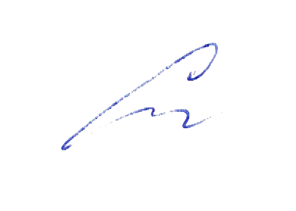 «30» августа 2019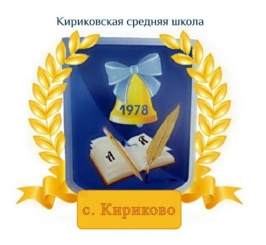 УТВЕРЖДАЮ:Директор муниципального бюджетного общеобразовательного учреждения «Кириковская средняя школа»_________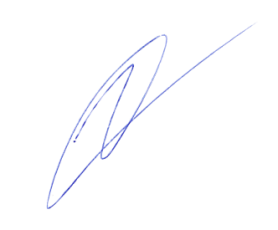 Ивченко О.В.«30» августа 2019 года№Вид программного материалаКоличество часов1Основы знаний о физической культуре.В процессе  урока2Легкая атлетика393Гимнастика 164Лыжная подготовка.205Спортивные игры30Всего часов105№Название темыКоличество часовДата№Название темыКоличество часовДатаЛегкая атлетика181Инструктаж по ТБ. Ходьба на скорость с переходом в бег и обратно.13.092Самоконтроль и его основные приёмы.Закрепление перестроений: шеренга,колонна, ряд. Комплекс ОРУ.14.093Бег на 100 м с различного старта. Инструктаж по Т.Б.15.094Бег на скорость 100м. и 60 м110.095Эстафетный бег с этапами до 100м.111.096Медленный бег до 10-12мин112.097Бег на средние дистанции (800м)117.098Бег в медленном темпе до 12 минут. Игра «Догони».118.099Кроссовый бег на 500 метров.119.0910Запрыгивания и спрыгивания на препятствия высотой до 1 метра.Инструктаж по Т.Б.124.0911Метание малого утяжеленного мяча, гранаты(150г) на дальность в коридоре 10м.125.0912Прыжки на двух и на одной ноге через препятствие с усложнениями.126.0913Прыжки со скакалкой на месте и с передвижением в максимальном темпе по 10-15 секунд.11.1014Броски набивного мяча весом 3 кг двумя руками снизу.12.1015Метание малого мяча на дальность с полного разбега.13.1016Прыжок в длину с полного разбега способом «согнув ноги». Совершенствование всех фаз прыжка в длину.18.1017Тройной прыжок с места и с небольшого разбега.19.1018Прыжок в длину с разбега способом             «перешагивание».110.10Гимнастика1619Инструктаж по ТБ. Выполнение строевых команд. Размыкание в движении на заданный интервал115.1020Сочетание ходьбы и бега в шеренге и в колонне; изменение скоростипередвижения.116.1021Фигурная маршировка.Передача набивного мяча в колонне справа, слева.Передача нескольких предметов в кругу.117.1022 Кувырок вперед из положения сидя на пятках (м). Для девочек- из положения «мост» поворот вправо- влево в упор на колено.122.1023Лазание по канату на скорость. Подтягивание в висе на канате. Лазание в висе на руках по канату.123.1024Инструктаж по ТБ. Вис на время с различным положением ног.124.1025Прыжок через «козла». 15.1126Прыжок через «коня». Сгибание и разгибание рук в положении лежа на полу.16.1127Инструктаж по ТБ. Выполнение строевых команд. Сочетание ходьбы и бега в шеренгах и колонне, изменение скорости передвижения.17.1128Стойка на голове. Из положения «мост» поворот в упор на правое, левое колено -  в упор присев.112.1129Повторение ранее изученных висов на канате, перекладине, гимнастической стенке. Тестирование по разделу гимнастика113.1130Комплекс ОРУ с Гимнастическими палками.114.1131Комплекс ОРУ со скакалками.119.1132Комплекс ОРУ с набивными мячами. Инструктаж по Т.Б.120.1133Упражнения на гимнастической стенке : взмахи ногой в сторону121.1134Опорный прыжок через козла ноги врозь.126.11Баскетбол.835Понятие о тактике игры. Учебная игра.127.1136Практическое судейство.Повороты в движении без мяча и после получения мяча в движении. Учебная игра.128.1137Ловля и передача мяча двумя руками и одной при передвижении игроков в парах, тройках. Учебная игра.13.1238Ведение мяча с изменением направления.  Игра «Очков набрал больше всех».Учебная игра.14.1239Броски мяча в корзину с различных положений. Тестирование по разделу спортивные игры15.1240Понятие о тактике игры, практическое судейство. Учебная игра.110.1241Ловля и передача мяча двумя и одной рукой при передвижении игроков в парах, тройках. Игра «Кто быстрее».111.1242Броски мяча в корзину из различных положений. Игра «Самый точный». Учебная игра.112.12Волейбол.643Влияние занятий волейболом на организм человека. Правила игры. Прием двумя руками мяча снизу у сетки. Учебная игра117.1244Отбивание мяча снизу двумя руками через сетку на месте и в движении. Учебная игра118.1245Верхняя прямая подача. Игра «Точно в круг».Учебная игра.119.1246Блокирование мяча. Учебная игра.124.1247Прямой нападающий удар через сетку с шагом. Блокирование мяча. Игра «Сигнал» Учебная игра.125.1248Виды подач. Учебная игра.126.12Лыжная подготовка.2049Виды лыжного спорта. Инструктаж по технике безопасности. 114.0150Из истории лыжного спорта. 115.0151Правила проведения соревнований по лыжным гонкам. 116.0152Попеременный двухшажный ход.121.0153Одновременный бесшажный ход.122.0154Попеременный одношажный ход.123.0155Сведения о готовности к соревнованиям. Поворот на месте  махом назад кнаружи.128.0156Спуск в средней стойке. 129.0157Спуск в  высокой стойке.130.0158Подъем разными способами.14.02.59Ходьба и преодоление бугров и впадин (по пересеченной местности).15.02.60Эстафета с преодолением препятствий.16.0261Поворот на параллельных лыжах при спуске по лыжне.111.02.62Эстафета со спуском по склону.112.02.63Прохождение  на скорость отрезка до 100м 4-5 раз за урок.113.02.64Прохождение  на скорость отрезка до  1,5км118.0265Прохождение дистанции 3-4км по среднепересеченной местности.119.0266Прохождение дистанции 2км на время. 120.0267Тестирование по разделу лыжная подготовка125.0268Передвижение по лыжне (свободный ход)-5км.126.02Волейбол.969Общие правила игры в волейбол.Отбивание мяча снизу двумя руками ч/з сетку на месте и в движении. Учебная игра.127.0270Прямой нападающий удар. Учебная игра.13.0371Блокирование нападающих ударов. Учебная игра.14.0372Виды подач. Учебная игра.15.0373Передача мяча в зонах через сетку. Учебная игра110.0374Подача нижняя и верхняя прямая. Учебная игра в волейбол.111.0375Приём и передача мяча сверху и снизу в парах после перемещения. Учебная игра в волейбол112.0376Прямой нападающий удар. Учебная игра.117.0377Блокирование нападающих ударов. Учебная игра.118.03Баскетбол778Отработка ведения мяча в баскетболе с передачей, бросок в кольцо. Инструктаж по Т.Б.119.0379Отработка ловли мяча двумя руками с последующим ведением и остановкой. Учебная игра131.0380Эстафеты с баскетбольным мячом.11.0481Передача мяча двумя руками от груди в парах с обводкой. Игра « Лови мяч».12.0482Броски мяча по корзине в движении. Учебная игра по упрощённым правилам17.0483Сочетание приёмов ведения мяча в игре. Учебная игра.18.0484Выполнение бросков в движении и на месте с различных положений и расстояний.19.04Легкая атлетика.15 85Инструктаж по ТБ. Пешие переходы по пересеченнойместности от 3-4 км. Фиксированная ходьба114.0486Кроссовый бег115.0487Бег на скорость 60м. Игра «Лучший бегун». Эстафетный бег с этапами до 100м.116.0488  Прыжок в длину с полного разбега способом «согнув ноги», фазы прыжка.121.0489Тестирование по разделу л/а122.0490Метание малого мяча на дальность в коридоре 10м (стоя, с разбега, в цель). Игра «Точно в ориентир»123.0491Броски набивного мяча весом 3 кг двумя руками из-за головы, от груди..128.04 92Инструктаж по ТБ. Проведение легкоатлетической разминки перед соревнованиями.  Игра «Запрещенное движение»129.04 93Прыжок в высоту с полного разбега способом «перешагивание». Для сильных юношей - способ «перекидной», разными способами. Совершенствование всех фаз прыжка в высоту130.04 94Ходьба на скорость с переходом в бег и обратно. Игра «Сумей догнать»16.05 95Метание мяча в вертикальную цель.Игра «Точно в ориентир»17.05 96Промежуточная аттестация112.05 97Толкание мяча 3 кг-м, 2 кг- д. на результат со скачка. Игра «Дотянись»113.0598Метание малого мяча в цель.114.0599Метание малого мяча на дальность с полного разбега.119.05100Толкание набивного мяча весом до 3 кг со скачка в сектор.120.05101Промежуточная аттестация в форме зачета121.05102-103Кроссовый бег на 500-1000метров.2104-105Бег 100 м с преодолением препятствий.2